Kurze Maßnahmenbeschreibung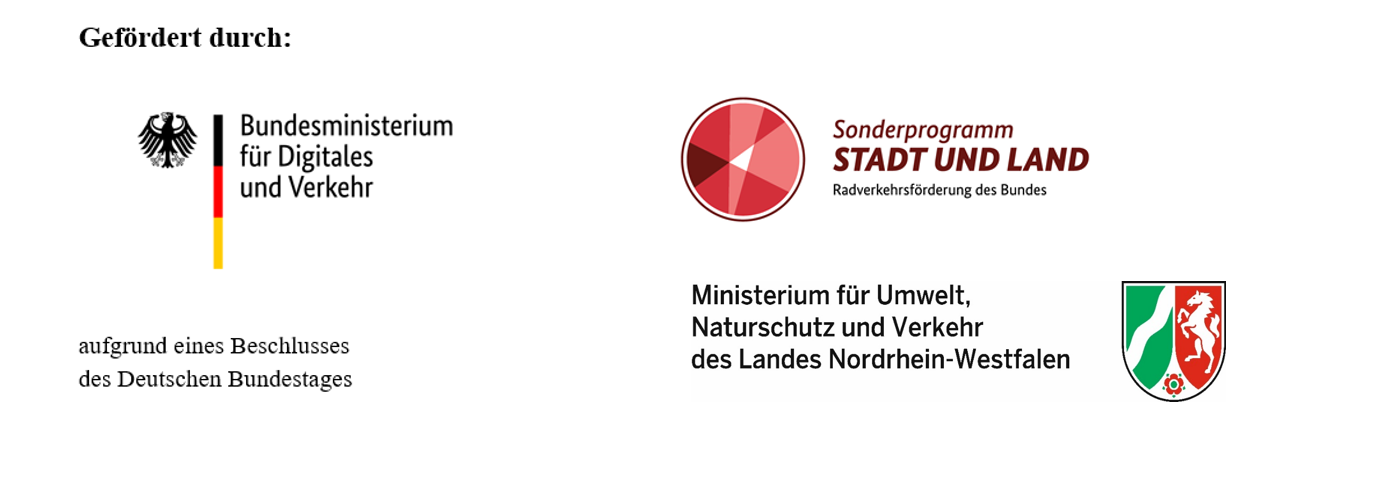 